PIR DALI sensor voor aan- en afwezigheiddetectieIn het project wordt een intelligente multifunctionele en adresseerbare DALI sensor toegepast om maximale energiebesparing en optimaal comfort voor gebruiker te realiseren. Het PIR bereik van de sensor is 8 x 6.2 m op een hoogte van 2.5 m en heeft een aan- of afwezigheidsmodus. De detectiehoek van de PIR sensor is 116°, 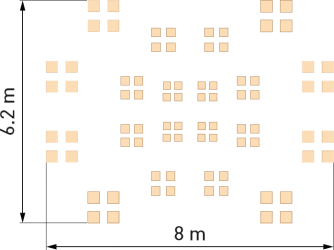 De sensor heeft een nauwkeurige PIR detectie, te herkennen aan detectiegebieden die bestaan uit 4 ’blokken’. Hierdoor is de sensor speciaal geschikt voor detectie van minimale of langzame bewegingen. De sensor beschikt hiermee over multidirectionele dekking. Afhankelijk van de instellingen in de Designer software dimt de sensor de verlichting naar een programmeerbaar lichtniveau. Het lichtniveau is individueel instelbaar per armatuur, als groep armaturen en in een onbeperkt aantal scenes.De sensor wordt aangesloten op de DALI lijn, gebruikt maximaal 5 mA DALI voeding en 1 DALI adres. De functionaliteit van de sensor is volledig te programmeren in de Designer software. De Designer software geeft de sensor autoherstel functionaliteit; indien er een sensor vervangen moet worden zal de nieuwe sensor door de autoherstel functionaliteit zichzelf programmeren in het DALI lichtregelsysteem door de instellingen van de oude sensor over te nemen.De behuizing van de sensor dient een plat profiel te hebben en geschikt te zijn voor verzonken montage in een standaard plafond en kan tevens als opbouwsensor gemonteerd worden door middel van een opbouwkoker.Typenummer:			Helvar 320PIR detectie:			8 x 6.2 meter bij 2.5 hoogteVoeding:			DALI, 5mA verbruik, 13V – 22,5VOmgevingstemperatuur:	0° tot 50°CIp waarde:			IP30Zaagmaat:			52-55 mmKleur:				Standaard Semi-mat RAL9003, andere kleuren op aanvraag